 1.- PLÁSTICA: elabora un anuncio con eslogan. Puedes escoger una imagen y adaptarla o hacer tú el dibujo (envío un ejemplo)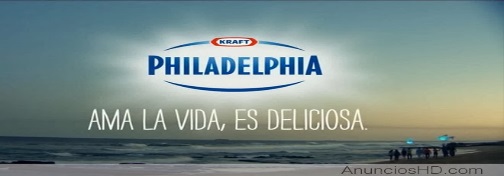 2.- PLÁSTICA:  elabora un cartel solidario con los sanitarios en el confinamiento (envío un ejemplo)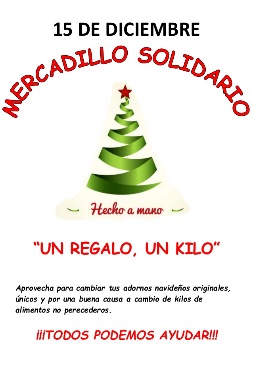 